BruidenWat leuk dat je gaat trouwen!                                                                                                                             En tof dat je aan mij denkt.Heb je al op mijn website en prijslijsten www.hairbeautyandmore.nl gekeken voor de mogelijkheden? Je zou kunnen gaan voor een bruidsarrangement hierbij zit een heerlijke gezichtsbehandeling de luxe met aromatherapie en alles er op en er aan, proefkapsel, proef make-up, gellak en bruidskapsel en bruidsmake-up. Of ga je voor een standaard proefkapsel, make-up  en bruidskapsel met make-up? De gezichtsbehandling doen we 1 maand voor de trouwdatum (sommige huiden hebben wat herstel tijd nodig), gellak 1 a 2 dagen voor je trouwdag (je kan ook kiezen voor gelnagels i.p.v. gellak, dit kost extra n weet ik pas ter plaatsen dit hangt af van hoelang en sterk je nagels op dat moment zijn.) en het proefkapsel en de proef make-up doen we in overleg. Bij een proefkapsel bespreken we wat je wil je mag/kan plaatjes/foto’s laten zien over wat je in gedachten hebt en we maken dan 1 kapsel. (Let op: een foto/plaatje is een richtlijn, het word nooit exact zoals jou plaatje. Het is erg afhankelijk van jou haarlengten, type en dikte)  Soms komen we er halverwege achter dat het toch anders mooier is dan kan dit op dit moment nog veranderen maar als je kapsel af is en het toch niet is wat je wil zult je een nieuwe afspraak moeten maken. Tijdens je proef afspraak is er maar tijd voor 1 kapsel incl make-up. Een nieuwe afspraak duurt weer 1.5 uur en kost de normale op steek prijs. (beetje krullen, beetje op steken) Je hoeft niet bang te zijn of het s’ avonds nog wel goed zit. Ik heb nog nooit een bruid gedaan waarbij het niet meer goed zat. Dus dat komt zeker goed. Ik kom dus niet meer langs op lokactie om je haar goed te doen. Hier word het er vaak niet mooier van. Als je haar eenmaal goed vast zit en er zit heel veel haarlak in dan kan ik er toch weinig  meer aan veranderen. Maar dit is ook echt niet nodig. Daar doe je immers ook een proef kapsel voor om te zien hoe het zit en hoe het blijft zitten.   Wil jij iets in je haar op jou trouwdag (bloemetjes, parels, diamantjes, sluier, hoed etc.) breng dit dan mee tijdens je afspraak voor je proefkapsel. Een proefsluier kun je vaak wel lenen bij jou bruidszaak. Elke bruid wil zo lang mogelijk van deze dag genieten, hier hangt een planning aan.           Voor een bruidskapsel en make-up voor een word gemiddeld 1.5 uur voor gepland. (na je proefkapsel weet je precies hoelang het duurt maar ga maar van min 1.5 uur uit) houd daarna een half uur aan om je jurk aan te trekken de fotograf wil hier ook foto’s van maken en je moet vaak nog “even snel” naar de wc, je ketting ow en waar is mijn parfum en ow ja tanden poetsen een half uur is niks en dan heb je zeker genoeg tijd voor je haar make-up en aan kleden.Voor 8.30 reken ik 25,50 per half uur extra dus hou hier rekening mee.                                         Het makkelijkste is bij mij in de salon maar op de dag zelf kan ik natuurlijk ook bij jou/je moeder thuis komen. Ook dit kost 20,50 extra.De bruid gaat altijd voor, wil jij ook graag dat ik jou moeder, zusje, vriendin etc. doe dat kan, mits de planning dat toelaat. Houd hierbij ook rekening met 1 a 1.5 uur per persoon. (Föhnen met make-up duurt 1 uur, krullen opsteken en make-up al snel 1.5 uur)Ik raad je ook aan 2 weken voor de trouwdatum je haar te knippen en eventueel te kleuren. De avond voor je proefkapsel was je thuis je haar 2x (Ik stuur je een hoe was je je haar nou goed, of lees dit alvast op de website) daarna doe je er mousse in en laat je het zo opdrogen. (Niet föhnen en of stylen etc. heb je geen mousse dan niets er in doen)De ochtend van je trouwdag trek je iets aan wat niet meer over hoofd moet een blouse of badjas. Je mag je ze eigen dagcrème vast dun op doen en 1 laagje mascara, verder niets.   Heb of wil je dit niet ook prima. Ik heb alles bij me dus ook dit komt goed.Ik ben al meer dan 20 jaar kapster dus weet zeker dat het goed komt.                                                                         Als je nog vragen hebt hoor ik het graag.We maken een mooie bruid van je!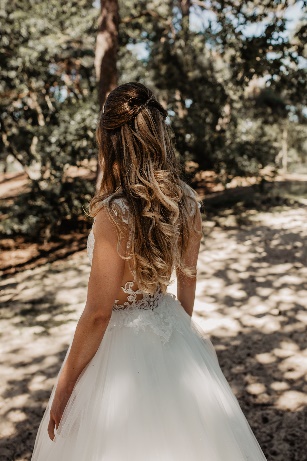 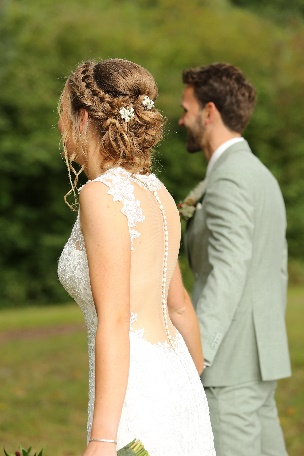 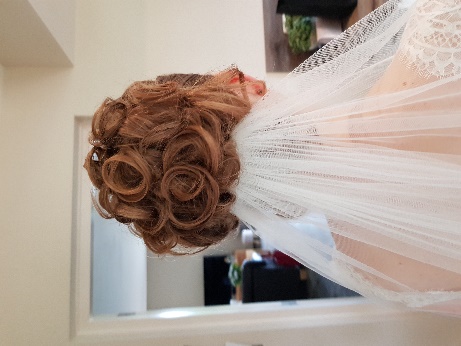 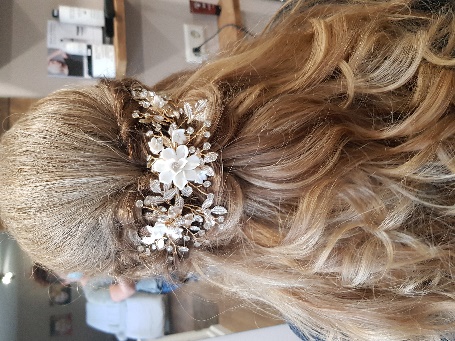 